February 07, 2024A. Dunnahoe, Keen Sales, Rentals and Utilities, Inc.685 Dyson RoadHaines City, Florida 33844-8587Re:	Extension of Time to File the 2023 Annual Report for Keen Sales, Rentals and Utilities, Inc.  (WU771)Dear Utility Contact: Your request for an additional extension to file the Keen Sales, Rentals and Utilities, Inc. Annual Report for the calendar year ended December 31, 2023, is granted. This is pursuant to Rule 25-30.110(3), Florida Administrative Code (F.A.C.), which grants a longer extension when accompanied by a statement of good cause with a specific date requested. The report is now due on or before May 31, 2024.Please be reminded that Rule 25-30.110(7), F.A.C., requires that a penalty be assessed against any utility that fails to timely file an Annual Report by March 31 or within the time specified by any extension approved in writing by the Division of Accounting and Finance. The filing must include an unbound original and two (2) copies of the Annual Report. If we can be of further assistance, please call Amber Norris at 850-413-6984.Sincerely,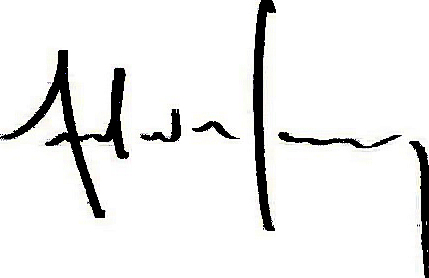 Andrew L. MaureyDirectorALM/MAV:shCommissioners:Mike La Rosa, ChairmanArt GrahamGary F. ClarkAndrew G. FayGabriella A. PassidomoState of Florida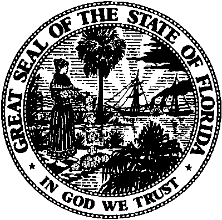         Division ofAccounting and FinanceAndrew L. MaureyDirector                      (850) 413-6900        Public Service CommissionPublic Service CommissionPublic Service Commission